Nội dung đề thiBài 1 (7 điểm)Cho hệ tĩnh định chịu lực như hình vẽ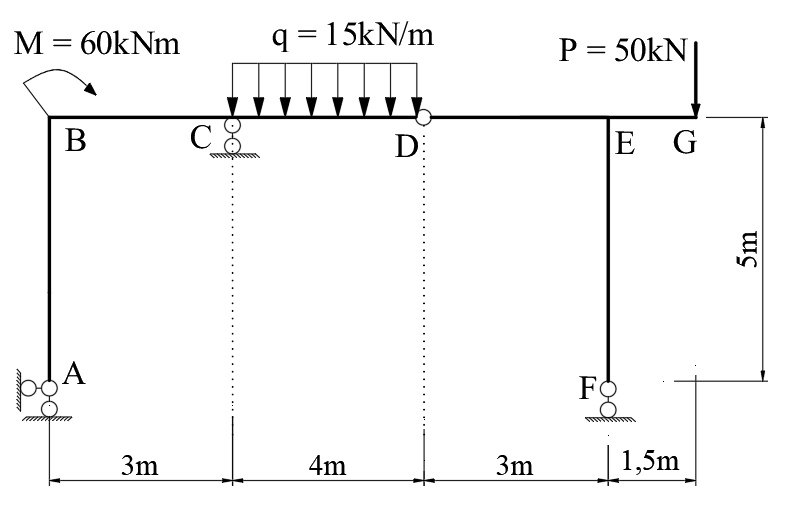 Phân tích cấu tạo hình học của hệ.			    			(1 điểm)Tính và vẽ biểu đồ nội lực M, Q, N cho hệ chịu lực như hình vẽ	(6 điểm)Bài 2 (3 điểm)Cho hệ dầm phẳng tĩnh định nhiều nhịp chịu lực như hình vẽ. Ứng dụng phương pháp đường ảnh hưởng xác định phản lực tại D và F.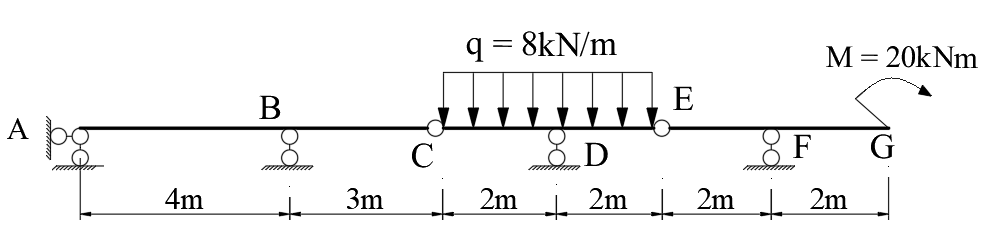 Ngày biên soạn:  19/11/2021	Giảng viên biên soạn đề thi: TS. Vũ Hồ Nam	Ngày kiểm duyệt:  22/11/2021Trưởng (Phó) Khoa/Bộ môn kiểm duyệt đề thi: TS. Nguyễn Hoàng TùngSau khi kiểm duyệt đề thi, Trưởng (Phó) Khoa/Bộ môn gửi về Trung tâm Khảo thí qua email: phannhatlinh@gmail.com bao gồm file word và file pdf (đặt password cả 2 file trên) và nhắn tin password qua Số điện thoại Thầy Phan Nhất Linh (0918.01.03.09).TRƯỜNG ĐẠI HỌC VĂN LANGTRƯỜNG ĐẠI HỌC VĂN LANGĐỀ THI KẾT THÚC HỌC PHẦNĐỀ THI KẾT THÚC HỌC PHẦNĐỀ THI KẾT THÚC HỌC PHẦNĐỀ THI KẾT THÚC HỌC PHẦNĐỀ THI KẾT THÚC HỌC PHẦNĐỀ THI KẾT THÚC HỌC PHẦNĐỀ THI KẾT THÚC HỌC PHẦNĐỀ THI KẾT THÚC HỌC PHẦN         KHOA XÂY DỰNG         KHOA XÂY DỰNG         KHOA XÂY DỰNGHọc kỳ:1Năm học:Năm học:2021 - 20222021 - 20222021 - 2022Tên học phần:CƠ HỌC KẾT CẤU 1CƠ HỌC KẾT CẤU 1CƠ HỌC KẾT CẤU 1Tín chỉ: 03Tín chỉ: 03Tín chỉ: 03Tín chỉ: 03Khóa: K25Khóa: K25Mã nhóm lớp HP: 211_DXD0060_01 211_DXD0060_01- Đề thi số:0101- Mã đề thi:- Mã đề thi:- Mã đề thi:………Thời gian làm bài: 90(phút) 90(phút) 90(phút) 90(phút) 90(phút) 90(phút) 90(phút) 90(phút) 90(phút)Hình thức thi: Tự luận Tự luận Tự luận Tự luận Tự luận Tự luận Tự luận Tự luận Tự luận